Alunno/a: __________________________Classe: ______________Coordinatore di classe/Team: _________________________La compilazione del PDP è effettuata dopo un periodo di osservazione dell’allievo, entro il primo trimestre. Il PDP viene  deliberato dal Consiglio di classe/Team, firmato dal Dirigente Scolastico, dai docenti e dalla famigliaSEZIONE A (comune a tutti gli alunni con DSA, Disturbi evolutivi specifici e altri BES)Dati Anagrafici e Informazioni Essenziali di Presentazione dell’AllievoCognome e nome allievo/a:________________________________________Luogo di nascita: __________________________Data ___/ ____/ _______Lingua madre: _________________________________________________Eventuale bilinguismo: ___________________________________________INDIVIDUAZIONE DELLA SITUAZIONE DI BISOGNO EDUCATIVO SPECIALEDA PARTE DI:□ SERVIZIO SANITARIO  -  Diagnosi / Relazione multi professionale: 
(o diagnosi rilasciata da privati, in attesa di ratifica e certificazione da parte del Servizio Sanitario Nazionale)    Redatta da: ________________________________in data ___ /___ / ____Aggiornamenti diagnostici: _________________________________________Altre relazioni cliniche: ____________________________________________Interventi riabilitativi: ____________________________________________□ ALTRO SERVIZIO - Documentazione presentata alla scuola Redatta da: ________________________________in data ___ /___ / ____(relazione da allegare)□ CONSIGLIO DI CLASSE/TEAM DOCENTIRelazione/Verbale_________________ del  ___ /___ / ____INFORMAZIONI GENERALI FORNITE DALLA FAMIGLIA / ENTI AFFIDATARI (ad esempio percorso scolastico pregresso, ripetenze …)_________________________________________________________________________________________________________________________________________________________________________________________________________SEZIONE B –  PARTE I (solo per alunni con DSA e Disturbi Evolutivi Specifici)Descrizione delle abilità e dei comportamentiSEZIONE B -PARTE II (solo per Alunni con altri Bisogni Educativi Speciali  -  Non DSA/Disturbi Evolutivi Specifici)1) DOCUMENTAZIONE GIÀ IN POSSESSO (vedi pag. 3): Diagnosi  di ____________________________________Documentazione altri servizi (tipologia) _______________________________ Relazione del consiglio di classe/team- in data___________________________2) INFORMAZIONI SPECIFICHE DESUNTE DAI  DOCUMENTI SOPRA INDICATI ____________________________________________________________________________________________________________________________________________________________________________________________________________________________________________________________________________________________________________________________________________________________________________________________________________________________________________________________________________________________________________________________________________________________________________________________________________________________________________________________________________________________________________________________________________________________________________________________________________________________________________________________________________________________________________________________________________________________________________________________________________________________________________________________________________________________________________________________________________________________________________________________________________________________________________________________________________________________________________________________________________________________________________________________________________________________________________________________________________________________________________________________________________________________ (In questa sezione possono essere inserite anche note aggiuntive rispetto alla tabella presente nella pagina successiva)3) DESCRIZIONE DELLE ABILITÀ E DEI COMPORTAMENTI OSSERVABILI A SCUOLA DA PARTE DEI DOCENTI DI CLASSE Istruzioni per la compilazione: Inserire nella casella “Osservazione degli insegnanti” UNO dei seguenti valori:	0: L’elemento descritto dal criterio non mette in evidenza particolari problematicità	1: L’elemento descritto dal criterio mette in evidenza problematicità  lievi o occasionali	2: L’elemento descritto dal criterio mette in evidenza problematicità rilevanti o reiterate	9: L’elemento descritto non solo non mette in evidenza problematicità, ma rappresenta un 	“punto di forza” dell’allievo, su cui fare leva nell’intervento
SEZIONE C -  (comune a tutti gli alunni con DSA e altri BES)C.1 Osservazione di Ulteriori Aspetti SignificativiC. 2 PATTO EDUCATIVO Si concorda con la famiglia e lo studente:  Nelle attività di studio l’allievo: è seguito da un Tutor nelle discipline: ______________________________con cadenza:    □ quotidiana  	□ bisettimanale    □ settimanale    □ quindicinale è seguito da familiariricorre all’aiuto di  compagniutilizza strumenti compensativialtro  ………………………………………………………………………………..………………………………………………………………………………..………………………………………………………………………………..Strumenti da utilizzare  nel lavoro a casa strumenti informatici (pc, videoscrittura con correttore ortografico,…)tecnologia di sintesi vocaleappunti scritti al pc registrazioni digitalimateriali multimediali (video, simulazioni…)testi semplificati e/o ridottifotocopie schemi e mappealtro  ………………………………………………………………………………..………………………………………………………………………………..………………………………………………………………………………..Attività  scolastiche individualizzate programmate attività di recuperoattività di consolidamento e/o di potenziamentoattività di laboratorioattività di classi aperte (per piccoli gruppi)attività curriculari all’esterno dell’ambiente scolasticoattività di carattere culturale, formativo, socializzante altro  ………………………………………………………………………………..SEZIONE D: INTERVENTI EDUCATIVI E DIDATTICI D.1: STRATEGIE DI PERSONALIZZAZIONE/INDIVIDUALIZZAZIONE MISURE DISPENSATIVE, STRUMENTI COMPENSATIVI, INDICAZIONI PER LA VERIFICA E LA VALUTAZIONE, STRATEGIE DIDATTICHE (vedi quadro riassuntivo - sezione E) VALIDI PER TUTTE LE DISCIPLINESTRATEGIE DIDATTICHE INCLUSIVEPredisporre azioni di  tutoraggio.Sostenere e promuovere un approccio strategico nello studio utilizzando  mediatori  didattici  facilitanti l’apprendimento  (immagini, mappe …).Insegnare l’uso di dispositivi extratestuali per lo studio (titolo, paragrafi, immagini,…)Sollecitare collegamenti fra le nuove informazioni e quelle già acquisite ogni volta che si inizia un nuovo argomento di studio.Promuovere inferenze, integrazioni e collegamenti tra le conoscenze e le discipline.Dividere gli obiettivi di un compito in “sotto obiettivi”Offrire anticipatamente schemi grafici relativi all’argomento di studio, per orientare l’alunno nella discriminazione delle informazioni essenziali. Privilegiare l’apprendimento esperienziale e laboratoriale  “per favorire l’operatività e allo stesso  tempo  il dialogo, la riflessione su quello che si fa”;Sviluppare processi di autovalutazione e autocontrollo delle strategie di apprendimento negli alunni.Altro……………………(EVENTUALI compilare solo se si ritiene necessario)MISURE DISPENSATIVE, STRUMENTI COMPENSATIVI, INDICAZIONI PER LA VERIFICA E LA VALUTAZIONE, STRATEGIE DIDATTICHE INCLUSIVE E OBIETTIVI DISCIPLINARI PERSONALIZZATI PER SINGOLE DISCIPLINE O AMBITI DISCIPLINARIDISCIPLINA O AMBITO DISCIPLINARE: ________________________MISURE DISPENSATIVESTRUMENTI COMPENSATIVIINDICAZIONI PER LA VERIFICA E LA VALUTAZIONESTRATEGIE DIDATTICHE INCLUSIVEOBIETTIVI DISCIPLINARI PERSONALIZZATILe parti coinvolte si impegnano a rispettare quanto condiviso e concordato, nel presente PDP, per il successo formativo dell'alunno.FIRMA DEI DOCENTIFIRMA DEI GENITORI (per presa visione)______________________________________________________FIRMA DEI GENITORI (per accettazione)________________________________________________________________________, lì ___________IL DIRIGENTE SCOLASTICO						________________________________P.D.P.PIANO DIDATTICO PERSONALIZZATOPer alunni con Disturbi Specifici di Apprendimento (DSA-Legge 170/2010)Per alunni con altri Bisogni Educativi Speciali (BES-Dir. Min. 27/12/2012; C.M. n. 8 del  6/03/2013)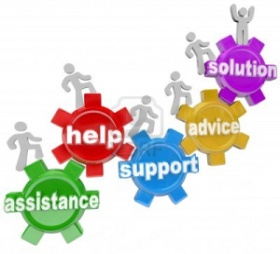 A.S. ______________DIAGNOSISPECIALISTICA(dati rilevabili, se presenti,  nella diagnosi)OSSERVAZIONE IN CLASSE(dati rilevati direttamente dagli insegnanti)OSSERVAZIONE IN CLASSE(dati rilevati direttamente dagli insegnanti)OSSERVAZIONE IN CLASSE(dati rilevati direttamente dagli insegnanti)OSSERVAZIONE IN CLASSE(dati rilevati direttamente dagli insegnanti)LETTURALETTURALETTURALETTURALETTURAVELOCITÀ□Molto lenta □Lenta □Scorrevole□Molto lenta □Lenta □Scorrevole□Molto lenta □Lenta □ScorrevoleCORRETTEZZA□Adeguata □Non adeguata 
(ad esempio confonde/inverte/sostituisce omette   lettere o sillabe□Adeguata □Non adeguata 
(ad esempio confonde/inverte/sostituisce omette   lettere o sillabe□Adeguata □Non adeguata 
(ad esempio confonde/inverte/sostituisce omette   lettere o sillabeCOMPRENSIONE□Scarsa  □Essenziale
□Globale □Completa-analitica□Scarsa  □Essenziale
□Globale □Completa-analitica□Scarsa  □Essenziale
□Globale □Completa-analiticaSCRITTURASCRITTURASCRITTURASCRITTURASCRITTURASOTTODETTATURA□Corretta □ Poco corretta □ Scorretta□Corretta □ Poco corretta □ Scorretta□Corretta □ Poco corretta □ ScorrettaSOTTODETTATURA TIPOLOGIA ERRORI TIPOLOGIA ERRORI TIPOLOGIA ERRORISOTTODETTATURA□Fonologici □Non fonologici □Fonetici□Fonologici □Non fonologici □Fonetici□Fonologici □Non fonologici □FoneticiPRODUZIONE AUTONOMA/ADERENZA CONSEGNAADERENZA CONSEGNAADERENZA CONSEGNAPRODUZIONE AUTONOMA/□Spesso□Talvolta□MaiPRODUZIONE AUTONOMA/CORRETTA STRUTTURA MORFO-SINTATTICACORRETTA STRUTTURA MORFO-SINTATTICACORRETTA STRUTTURA MORFO-SINTATTICAPRODUZIONE AUTONOMA/□Spesso□Talvolta□MaiPRODUZIONE AUTONOMA/CORRETTA STRUTTURA TESTUALE (narrativo, descrittivo, regolativo …)CORRETTA STRUTTURA TESTUALE (narrativo, descrittivo, regolativo …)CORRETTA STRUTTURA TESTUALE (narrativo, descrittivo, regolativo …)PRODUZIONE AUTONOMA/□Spesso□Talvolta□MaiPRODUZIONE AUTONOMA/CORRETTEZZA ORTOGRAFICACORRETTEZZA ORTOGRAFICACORRETTEZZA ORTOGRAFICAPRODUZIONE AUTONOMA/□Adeguata□Parziale□Non adeguataPRODUZIONE AUTONOMA/USO PUNTEGGIATURAUSO PUNTEGGIATURAUSO PUNTEGGIATURAPRODUZIONE AUTONOMA/□Adeguata□Parziale□Non  adeguataGRAFIAGRAFIAGRAFIAGRAFIAGRAFIALEGGIBILELEGGIBILELEGGIBILELEGGIBILE□Sì□Poco□No□NoTRATTOTRATTOTRATTOTRATTO□Premuto□Leggero□Ripassato□IncertoCALCOLOCALCOLOCALCOLOCALCOLOCALCOLODifficoltà visuospaziali (es: quantificazione automatizzata)□spesso□talvolta□maiRecupero di fatti numerici (es: tabelline)□raggiunto□parziale□non raggiuntoErrori di processamento numerico (negli aspetti cardinali e ordinali e nella   corrispondenza tra numero e quantità)□spesso□talvolta□maiUso degli algoritmi di base del calcolo (scritto e a mente)□adeguato□parziale□non adeguatoCapacità di problem solving□adeguata□parziale□non adeguataComprensione del testo di un problema□adeguata□parziale□non adeguataALTRE CARATTERISTICHE DEL PROCESSO DI APPRENDIMENTOALTRE CARATTERISTICHE DEL PROCESSO DI APPRENDIMENTOALTRE CARATTERISTICHE DEL PROCESSO DI APPRENDIMENTOALTRE CARATTERISTICHE DEL PROCESSO DI APPRENDIMENTO (Dati rilevabili se presenti nella diagnosi)OSSERVAZIONE IN CLASSE(dati rilevati direttamente dagli insegnanti)OSSERVAZIONE IN CLASSE(dati rilevati direttamente dagli insegnanti)OSSERVAZIONE IN CLASSE(dati rilevati direttamente dagli insegnanti)PROPRIETÀ  LINGUISTICAPROPRIETÀ  LINGUISTICAPROPRIETÀ  LINGUISTICAPROPRIETÀ  LINGUISTICA□difficoltà nella strutturazione della frase□difficoltà nel reperimento lessicale□difficoltà nell’esposizione orale□difficoltà nella strutturazione della frase□difficoltà nel reperimento lessicale□difficoltà nell’esposizione orale□difficoltà nella strutturazione della frase□difficoltà nel reperimento lessicale□difficoltà nell’esposizione oraleMEMORIAMEMORIAMEMORIAMEMORIADifficoltà nel memorizzare: 
□categorizzazioni□formule, strutture grammaticali, algoritmi (tabelline, nomi, date …) □sequenze e procedure  Difficoltà nel memorizzare: 
□categorizzazioni□formule, strutture grammaticali, algoritmi (tabelline, nomi, date …) □sequenze e procedure  Difficoltà nel memorizzare: 
□categorizzazioni□formule, strutture grammaticali, algoritmi (tabelline, nomi, date …) □sequenze e procedure  ATTENZIONEATTENZIONEATTENZIONEATTENZIONE□attenzione visuo-spaziale □selettiva□intensiva□attenzione visuo-spaziale □selettiva□intensiva□attenzione visuo-spaziale □selettiva□intensivaAFFATICABILITÀAFFATICABILITÀAFFATICABILITÀAFFATICABILITÀ□Sì□poca□NoPRASSIEPRASSIEPRASSIEPRASSIE□difficoltà di esecuzione□difficoltà di pianificazione□difficoltà di programmazione e progettazione□difficoltà di esecuzione□difficoltà di pianificazione□difficoltà di programmazione e progettazione□difficoltà di esecuzione□difficoltà di pianificazione□difficoltà di programmazione e progettazioneALTROALTROALTROALTROGRIGLIA OSSERVATIVAper  ALUNNI CON BES senza diagnosi specialistiche Osservazionedegli INSEGNANTIManifesta difficoltà di lettura/scritturaManifesta difficoltà di espressione oraleManifesta difficoltà logico/matematicheManifesta difficoltà nel rispetto delle regoleManifesta difficoltà nel mantenere l’attenzione durante le spiegazioniNon svolge regolarmente i compiti a casaNon esegue le consegne che gli vengono proposte in classeManifesta difficoltà nella comprensione delle consegne proposteFa domande non pertinenti all’insegnante/educatoreDisturba lo svolgimento delle lezioni (distrae i compagni, ecc.)Non presta attenzione ai richiami dell’insegnante/educatoreManifesta difficoltà a stare fermo nel proprio bancoSi fa distrarre dai compagniManifesta timidezzaViene escluso dai compagni dalle attività scolasticheViene escluso dai compagni dalle attività di giocoTende ad autoescludersi dalle attività scolasticheTende ad autoescludersi dalle attività di gioco/ricreativeNon porta a scuola i materiali necessari alle attività scolasticheHa scarsa cura dei materiali per le attività scolastiche (propri e della scuola)Dimostra scarsa fiducia nelle proprie capacitàMOTIVAZIONE MOTIVAZIONE MOTIVAZIONE MOTIVAZIONE MOTIVAZIONE MOTIVAZIONE Partecipazione al dialogo educativoMolto  AdeguataMolto  AdeguataAdeguataPoco AdeguataNon adeguataConsapevolezza delle proprie difficoltà Molto  AdeguataMolto  AdeguataAdeguataPoco AdeguataNon adeguataConsapevolezza dei propri punti di forzaMolto  AdeguataMolto  AdeguataAdeguataPoco AdeguataNon adeguataAutostimaMolto  AdeguataMolto  AdeguataAdeguataPoco AdeguataNon adeguataATTEGGIAMENTI E COMPORTAMENTI RISCONTRABILI A SCUOLAATTEGGIAMENTI E COMPORTAMENTI RISCONTRABILI A SCUOLAATTEGGIAMENTI E COMPORTAMENTI RISCONTRABILI A SCUOLAATTEGGIAMENTI E COMPORTAMENTI RISCONTRABILI A SCUOLAATTEGGIAMENTI E COMPORTAMENTI RISCONTRABILI A SCUOLAATTEGGIAMENTI E COMPORTAMENTI RISCONTRABILI A SCUOLARegolarità frequenza scolasticaMolto  AdeguataAdeguataAdeguataPoco AdeguataNon adeguataAccettazione e rispetto delle regoleMolto  AdeguataAdeguataAdeguataPoco AdeguataNon adeguataRispetto degli impegni Molto  AdeguataAdeguataAdeguataPoco AdeguataNon adeguataAccettazione consapevole degli strumenti compensativi e delle misure dispensativeMolto  AdeguataAdeguataAdeguataPoco AdeguataNon adeguataAutonomia nel lavoro Molto  AdeguataAdeguataAdeguataPoco AdeguataNon adeguataSTRATEGIE UTILIZZATE DALL’ALUNNO NELLO STUDIO STRATEGIE UTILIZZATE DALL’ALUNNO NELLO STUDIO STRATEGIE UTILIZZATE DALL’ALUNNO NELLO STUDIO STRATEGIE UTILIZZATE DALL’ALUNNO NELLO STUDIO STRATEGIE UTILIZZATE DALL’ALUNNO NELLO STUDIO STRATEGIE UTILIZZATE DALL’ALUNNO NELLO STUDIO  Sottolinea, identifica parole chiave … EfficaceEfficaceEfficaceDa potenziareDa potenziare Costruisce schemi, mappe o  diagrammiEfficaceEfficaceEfficaceDa potenziareDa potenziareUtilizza strumenti informatici (computer, correttore ortografico, software …)EfficaceEfficaceEfficaceDa potenziareDa potenziare Usa strategie di memorizzazione   (immagini, colori, riquadrature …) EfficaceEfficaceEfficaceDa potenziareDa potenziareAltro APPRENDIMENTO DELLE LINGUE STRANIEREPronuncia difficoltosaDifficoltà di acquisizione degli automatismi grammaticali di base Difficoltà nella scrittura Difficoltà acquisizione nuovo lessicoNotevoli differenze tra comprensione del testo scritto e oraleNotevoli differenze tra produzione scritta e oraleAltro: ………………………………………………………………………………………………………………………………………………………………………………………………………………………………………………………………………………………………………………………………………………………MISURE DISPENSATIVE (legge 170/10 e linee guida 12/07/11)E INTERVENTI DI INDIVIDUALIZZAZIONE□Dispensa dalla lettura ad alta voce in classe□Dispensa dall’uso dei quattro caratteri di scrittura nelle prime fasi dell’apprendimento □Dispensa dall’uso del corsivo e dello stampato minuscolo □Dispensa dalla scrittura sotto dettatura di testi e/o appunti□Dispensa dal ricopiare testi o espressioni matematiche dalla lavagna □Dispensa dallo studio mnemonico delle tabelline, delle forme verbali, delle poesie □Dispensa dall’utilizzo di tempi standard □Riduzione delle consegne senza modificare gli obiettivi□Dispensa da un eccessivo carico di compiti con riadattamento e riduzione delle pagine da studiare, senza modificare gli obiettivi□Dispensa dalla sovrapposizione di compiti e interrogazioni di più  materie □Dispensa parziale dallo studio della lingua straniera in forma scritta, che verrà valutata in percentuale minore rispetto all’orale non considerando errori ortografici e di spelling □Integrazione dei libri di testo con appunti su supporto registrato, digitalizzato o cartaceo stampato  sintesi vocale, mappe, schemi, formulari□Accordo sulle modalità e i tempi delle verifiche scritte con possibilità di utilizzare supporti multimediali □Accordo sui tempi e sulle modalità delle interrogazioni □Nelle verifiche, riduzione e adattamento del numero degli esercizi senza modificare gli obiettivi □Nelle verifiche scritte, utilizzo di domande a risposta multipla e (con possibilità di completamento e/o arricchimento con una  discussione orale);  riduzione al minimo delle domande a risposte aperte □Lettura delle consegne degli esercizi e/o fornitura, durante le verifiche, di prove su supporto digitalizzato leggibili dalla sintesi vocale □Parziale sostituzione o completamento delle verifiche scritte con prove orali consentendo l’uso di schemi riadattati e/o mappe durante l’interrogazione □Controllo, da parte dei docenti, della gestione del diario (corretta trascrizione di compiti/avvisi)□Valutazione dei procedimenti e non dei calcoli nella risoluzione dei problemi□Valutazione del contenuto e non degli errori ortografici□Altro_______________________________________________________________________STRUMENTI COMPENSATIVI (legge 170/10 e linee guida 12/07/11)□Utilizzo di computer e tablet (possibilmente con stampante)□Utilizzo di programmi di video-scrittura con correttore ortografico (possibilmente vocale)  e con tecnologie di sintesi vocale (anche per le lingue straniere)□Utilizzo di risorse audio (file audio digitali, audiolibri…). □Utilizzo del registratore digitale o di altri strumenti di registrazione per uso personale□Utilizzo di ausili  per il calcolo (tavola pitagorica, linee dei numeri…) ed eventualmente della  calcolatrice con foglio di calcolo (possibilmente calcolatrice vocale) □Utilizzo di schemi, tabelle, mappe e diagrammi di flusso come supporto durante compiti e verifiche scritte□Utilizzo di   formulari e di schemi e/o mappe delle varie discipline scientifiche come supporto durante compiti e verifiche scritte□Utilizzo di mappe e schemi durante le interrogazioni, eventualmente anche su supporto digitalizzato (presentazioni multimediali), per facilitare il recupero delle informazioni □Utilizzo di dizionari digitali (cd rom, risorse on line)□Utilizzo di software didattici e compensativi (free e/o commerciali) □Altro_______________________________________________________________________INDICAZIONI PER LA VERIFICA E VALUTAZIONE□Valutare per formare (per orientare il processo di insegnamento-apprendimento)□Valorizzare il processo di apprendimento dell’allievo e non valutare solo il prodotto/risultato□Predisporre verifiche graduate□Programmare e concordare con l’alunno le verifiche□Prevedere verifiche orali a compensazione di quelle scritte □Far usare strumenti e mediatori didattici nelle prove sia scritte sia orali□Favorire un clima di classe sereno e tranquillo, anche dal punto di vista dell’ambiente fisico (rumori, luci…)□Rassicurare costantemente sulle conseguenze delle valutazioniPROVE SCRITTEPROVE SCRITTE□Predisporre verifiche scritte accessibili, brevi, strutturate, scalari□Facilitare la decodifica della consegna e del testo□Valutare tenendo conto maggiormente del contenuto che della forma□Introdurre prove informatizzate□Programmare tempi più lunghi per l’esecuzione delle provePROVE ORALIPROVE ORALI□Gestione dei tempi nelle verifiche orali□Valorizzazione del contenuto nell’esposizione orale, tenendo conto di eventuali difficoltà espositiveCOGNOME E NOMEDISCIPLINAFIRMA